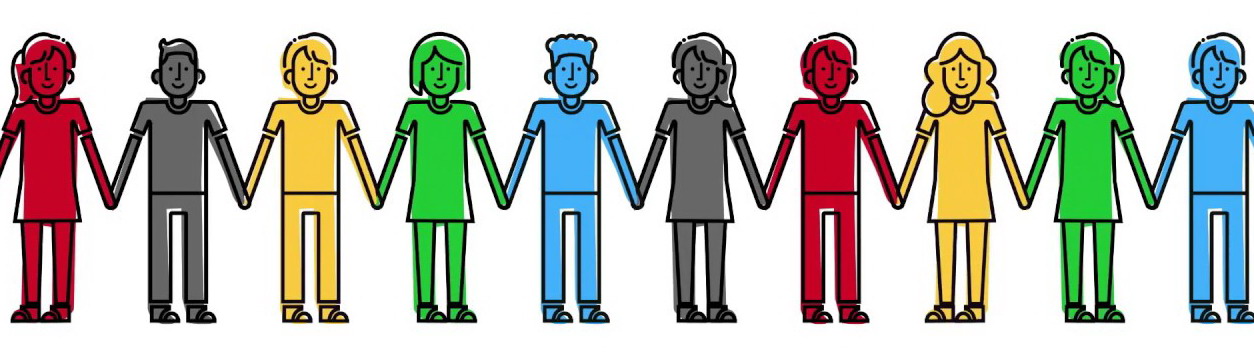 Тако различити, а слични!!!Драга децо, настављамо дружење! На нашим часовима, волите када кроз причу и игру, откривамо и долазимо до нових сазнања, а кроз филмове упознајемо животе деце и људи из неких далеких земаља. Увек вам такве приче буду интересантне, па размислите опет о томе, подсетићемо се, колико је различитости на свету! Свако од нас је посебно биће, толико различито од других. Погледајте, нико нема исто лице, нити осмех, нити глас ...Високи смо и ниски, обли и танки, гласни и разиграни. Има нас рокера и народњака, који растурамо математику и који не можемо нацртати равну линији ни уз помоћ лењира. Толико смо различити, а опет слични.Понекад смо поносни на то по чему се разликујемо и волимо да то истакнемо, а у неким другим ситуацијама се стидимо тога и скривамо је од других, јер желимо да будемо као они.Без обзира на све разлике које су очигледне међу нама, сви смо једнако вредни! Свако од нас је јединствена особа која има право бити срећна, поштована и прихваћена од других.Да ли је стварно тешко дружити се с неким „другачијим“. Сети се осталих ученика у разреду. Јесу ли ти баш сви супер занимљиви? Сумњам. Али опет, са свима се нађу неке заједничке теме, сви смо ми међусобно другачији по нечему, али то значи да смо и по много чему слични. Зато имаш више пријатеља, а не само једну особу с којом можеш о свему разговарати и све радити. Не волимо сви исту музику или филмове и не излазимо на иста места. А ипак, дружимо се. Разлог је једноставан. Свако од нас налази људе који нам по нечему одговарају. Са сваким можеш бити близак. Према томе, различити смо сви и то је управо оно што живот чини занимљивим. А када прихватимо те различитости и из њих извучемо оно најбоље, онда нам нема границе…У тој различитости је лепота свих особа и ствари које нас окружују. Кад бисмо сви били исти, кад би нас све занимале исте ствари, тада би све што нас окружује било једнолико и досадно. Када различитости прихватимо као богатство живљења, можемо уживати у сличностима!!! До следећег часа, будите вредни и одговорни, здрави и весели!!! Поздрав! Наставница Весна